NAME…………………………………………………………………….ADM NO……………SCHOOL……………………………………………………CANDIDATES SIGN ……………DATE……………………… CLASS..................................................................501/2FRENCHPAPER 2TIME: 2 HRS 15 MIN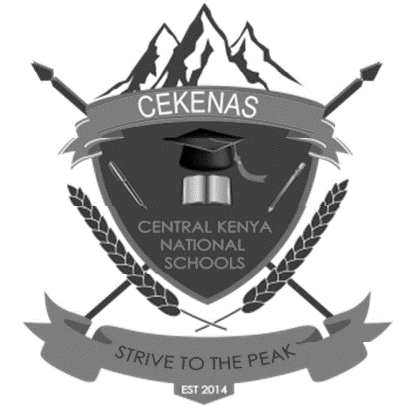 CEKENAS END OF TERM I EXAM-2022FORM FOUR EXAMKenya Certificate of Secondary Education (K.C.S.E)(Reading Comprehension Grammar and functional WRITING)PAPER 2INSTRUCTIONS TO CANDIDATESWrite your name and number in the spaces providedThis paper has three sectionsAnswer all questions in the spaces providedFOR EXAMINERS USE ONLYSECTION 1Reading comprehension 									(15mks)Read each passage and answer the questionsPassage 1Un téléphone mobile, téléphone portable on téléphone cellulaire est appareil électronique de télécommunication normalement portative, offrant une fonction de téléphone mobile et pouvant entré utilise sur de grandes distances sous réserve d’une couverture réseau.	En Belgique, en nouvelle Calédonie et à La Réunion, le terme « GSM » (pour Global system for mobile communications, un standard de communication de téléphonie mobile) est couramment utilis pour désigner un téléphone mobile. En suisse, on parle couramment de Natel (National Telefon, marque de Swisscom, du nom de L’Ancien réseau de téléphonie mobile Natel pour les véhicules)  Au Canada francophone et en vallée d’Aoste, le terme cellulaire est couramment utilisé.a) C’est quoi un téléphone portable ? 							     (1pt)………………………………………………………………………………………………………b) Trouvez le synonyme de téléphone portable. 						    (½pt)………………………………………………………………………………………………………c) …………………………… est utilisé pour désigner un téléphone mobile. 		    (½pt)d) le mot < cellulaire> est de quelle nationalité ? 						     (1pt)………………………………………………………………………………………………………e) Donnez L’adjectif de < couramment> 							     (1pt)………………………………………………………………………………………………………Passage 2Vladimir Poutine a également accusé une nouvelle fois Kiev d’être la cause du blocage de pourparlers de paix. Le président russe Vladimir poutine a insisté ce vendredi auprès du chancelier allemand Olaf Scholz sur « L’idéologie nazie » des forces que la Russie combat en Ukraine, justifiant une nouvelle fois son offensive. « L’attention a été attirée sur la poursuite des violations du droit international humanitaire par les combattants prônant une  idéologie nazie et qui utilisent des méthodes terroristes », a indiqué le Kremlin dans un communique expliquant la teneur des propos du président russe lors d’un entretien téléphonique avec le dirigeant allemand. II a aussi répète que son offensive, dénoncée par la communauté internationale, visait à protéger la population russophone de I ’Est de I’ Ukraine. Vladimir Poutine a enfin aussi accusé une nouvelle fois Kiev d’être la cause du blocage de pourparlers de paix. Les autorités russes n’ont cessé de justifier I ’assaut sur I ’Ukraine par la dérive « néonazie » du pays.a) D’après le texte, le Kremlin représente quel pays ? 					(1mk)………………………………………………………………………………………………………………………………………………………………………………………………………………b) Identifiez les objectifs principaux de Vladimir Poutine selon le texte. 			(1mk)i)……………………………………………………………………………………………………ii)……………………………………………………………………………………………………c) Trouvez du texte les mots qui signifienti. Les discussions										(½mk)………………………………………………………………………………………………………ii. Une agression 										(½mk)………………………………………………………………………………………………………iii. Un leader 											(½mk)………………………………………………………………………………………………………Passage 3.Tout le monde sait qu’un ‘adolescent’ est souvent couvert d’horribles boutons qui défigurent. Mais, dans mon cas, c’est à troce. Je n’ai plus une seule partie du visage en bon état. Quant à mon dos, n’en parlons pas. Je suis désespérée. Je ne sais plus que faire. Après avoir vu sept médecins, et avoir suivi une bonne dizaine de traitements, j’en suis toujours au même point. Je n’ose même plus sortir dans la rue en dehors de mes heures de cours. Et à 15 ans, c’est vraiment grave pour le moral.Je sais que je ne suis pas seule dans mon cas, mais je n’ai jamais vu quelqu’un d’aussi abimé, ravagé que moi.a) C’est qui La personne qui parle ? 								    (½pt)………………………………………………………………………………………………………b) Quel est son problème ? 									    (½pt)………………………………………………………………………………………………………c) Comment a-t-elle essayé de résoudre le problème ? 					    (½pt)………………………………………………………………………………………………………d) De quoi a-t-elle peur ? 									    (½pt)………………………………………………………………………………………………………e) A qui est-ce qu’elle s’adresse ? 								    (½pt)………………………………………………………………………………………………………Passage 4ATTENTION ! ATTENTIONIl y aura une réunion de françaisDate : Samedi le 10 novembreLieu : La maison française, NairobiHeure : De 9h00 à 16h00Thème : Améliorer l’enseignement de français dans les écoles.Entrée gratuite et on vous remboursera le frais de voyage.On vous offrira le déjeunerUne réunion à ne pas rater !Questions a) Il s’agit de quoi ce texte ? 									    (½pt)………………………………………………………………………………………………………b) Où est-ce qu’un doit aller et pourquoi ? 							     (1pt)………………………………………………………………………………………………………c) Qui doit assister cette réunion ? 								    (½pt)………………………………………………………………………………………………………d) Combien d’argent est- ce qu’on va dépenser pour participer à cette réunion ? Pourquoi ?      (1pt)………………………………………………………………………………………………………e) Donnez le synonyme du mot « manquer » dans le texte. 					    (½pt)………………………………………………………………………………………………………Passage 5 Nairobi, le 4 octobre 2009Chère Marianne,Salut ! J’espère que tu te portes bien. Quand tu rentreras en vacances, je serai déjà en Afrique du Nord. Je vais faire des raportages au Mali, en Zambie et au Maroc. C’était une décision de caroline. Je crois qu’elle est jalouse de mon succès. Je reste au Caire jusqu’au 20, puis j’irai à Ouagadougou et au retour,  j’arreterai quelques jours à Tripoli. Je rentrerai ici le 12 du mois prochain. J’emmène Kiprono le cameraman et Onyiso va être/ devenir mon assistant.Amuse-toi Bien !Philippe. a) Qui est destinateur ? 									    (½pt)………………………………………………………………………………………………………b) Quelle est la profession de Philippe ? 							    (½pt)………………………………………………………………………………………………………c) Dans quel pays se trouvent ces villes ? 							     (1pt)d) Où sera Philippe le 12 Novembre, 2004. 							    (½pt)………………………………………………………………………………………………………SECTION II1. Beginning as indicated rewrite the sentences below making all the necessary changes.Exe:     Le mois prochain nous allons voir un film	Il y a quelque jours………………………………………………………………………….	Il y a quelque jours nous sommes allées voir un filmi) Il pleut dehors mais il va partir pour planter des arbres.Hier,…………………………………………………………………………………………………ii) Elle mec lit : « Ne prends pas de bus ! »Qu’est-ce qu’elle me dit ?Elle me dit…………………………………………………………………………………………..iii) Comme ils se promenaient, ils ont rencontré un étranger.Comme nous…………………………………………………………………………………………iv) Le vendeur va vendre la carte aux élèves ? Oui,…………………………………………………………………………………………………v) Papa mange toujours du poulet ?Non,…………………………………………………………………………………………………vi) il ne veut pas manger puisqu’il n’a pas faim. S’il avait.……………………………………………………………………………………………vii) Les étudiants doivent être à l’aise en classe.Il est indispensable que………………………………………………………………………………2. Fill the blanks with one word only. 							(4mks)Le SIDA est une maladie chronique (i)…………………… touché le système immunitaire et qui peut mener à (ii) ……………………….. mort (en cas d’absence (iii)……………………. traitement).On observe dans la phase (iv) ………………………… SIDA proprement dit une immunité affaiblie contre les infections ou tumeurs (cancer).La journée mondiale du SIDA/VIH (v)……………………………. lieu chaque 1re décembre, selon (vi)………………. organisation mondiale de la santé (OMS) la première journée mondiale  contre le SIDA a(vii) ………………….. instituée (viii)………… …….. 1988 par L’OMS.3. Que diriez- vous dans les situations suivantes ?a) Pour trouvez L’hôpital ?………………………………………………………………………………………………………………………………………………………………………………………………………………b) Vous présentez votre ami à vos parents.………………………………………………………………………………………………………………………………………………………………………………………………………………c) A une jeunesse qui a perdu ses parents dans un accident.………………………………………………………………………………………………………………………………………………………………………………………………………………d) Aux apprenants qui font du bruit.………………………………………………………………………………………………………………………………………………………………………………………………………………SECTION III (10MKS)In about 120 – 150 words, write in French a composition on 	Either a) Votre club de français est en train d’organiser une journée française dans votre école. Préparez un programme pour cette journée.	ORb) Votre ami(e) a beaucoup apprécie ce qu’il/elle a mangé chez vous et il/elle en demande la recette. Écrivez cette recette.………………………………………………………………………………………………………………………………………………………………………………………………………………………………………………………………………………………………………………………………………………………………………………………………………………………………………………………………………………………………………………………………………………………………………………………………………………………………………………………………………………………………………………………………………………………………………………………………………………………………………………………………………………………………………………………………………………………………………………………………………………………………………………………………………………………………………………………………………………………………………………………………………………………………………………………………………………………………………………………………………………………………………………………………………………………………………………………………………………………………………………………………………………………………………………………………………………………………………………………………………………………………………………………………………………………………………………………………………………………………………………………………………………………………………………………………………………………………………………………………………………………………………………………………………………………………………………………………………………………………………………………………………………………………………………………………………………………………………………………………………………………………………………………………………………………………………………………………………………………………………………………………………………………………………………………………………………………………………………………………………………………………………………………………………………………………………………………………………………………………………………………………………………………………………………………………………………………………………………………………………………………………………………………………………………………………………………………………………………………………………………………………………………………………………………………………………………………………………………………………………………………………………………………………………………………………………………………………………………………………………………………………………………………………………………………………………………………………………………………………………………………………………………………………………………………………………………………………………………………………………………………………………………………………………………………………………………………………………………………………………………………………………………………………………………………………………………………………………………………………………………………………………………………………………………………………………………………………………………………………………………………………………………………………………………………………………………………………………………………………………………………………………………………………………………………………………………………………………………………………………………………………………………………………………………………………………………………………………………………………………………………………………………………………………………………………………………………………………………………………………………………………………………………………………………………………………………………………………………………………………………………………………………………………………………………………………………………………………………………………………………………………………………………………………………………………………………………………………………………………………………………………………………………………………………………………………………………………………………………………………………………………………………………………………………………………………………………………………………………………………………………………………………………………………………………………………………………………………………………………………………………………………………………………………………………………………………………………………………………………………………………………………………………………………………………………………………………………………………………………………………………………………………………………………………………………………………………………………………………………………………………………………………………………………………………………………………………………………………………………………………………………………………………………………………………………………………………………………………………………………………………………………………………………………………………………………………………………………………………………………………………………………………………………………………………………………………………………………………………………………………………………………………………………………………………………………………………………………………………………………………………………………………………………………………………………………………………………………………………………………………………………………………………………………………………………………………………………………………………………………………………………………………………………………………………………………………………………………………………………………………………………………………………………………………………………………………………………………………………………………………………………………………………………………………………………………………………………………………………………………………………………………………………………………………………………………………………………………………………………………………………………………………………………………………………………………………………………………………………………………………………………………………………THIS IS THE LAST PRINTED PAGE !SECTIONMAXIMUM SCORECANDIDATE’S SCOREI15II15III10TOTAL SCORE40VillePaysi) Le Caireii) Tripoli ___________________________________________